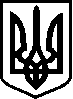 ВОРОНОВИЦЬКА  СЕЛИЩНА  РАДАВІННИЦЬКИЙ  РАЙОН    ВІННИЦЬКА  ОБЛАСТЬВИКОНАВЧИЙ  КОМІТЕТР І Ш Е Н Н Я  № 35015 листопада  2017 року                                                            смт.Вороновиця     Звіт  узгоджувальної  комісіїЗаслухавши та  обговоривши звіт  голови  узгоджувальної  комісії  (голова комісії  Мороз Н.А.),  та у відповідності Закону України «Про місцеве самоврядування в Україні», виконавчий комітет селищної радиВИРІШИВ:1.Інформацію   про роботу  узгоджувальної комісії   прийняти  до відома (інформація  додається).      СЕЛИЩНИЙ  ГОЛОВА                                 О.Г.КОВІНЬКО